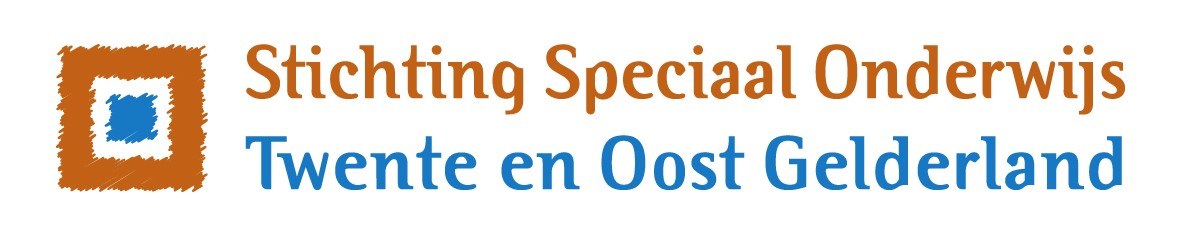 Schoolplan
VSO Deventer                                                           2023-2026VoorwoordVoor u ligt het schoolplan van VSO Deventer. Het beschrijft het beleid en de ambities van de school voor de periode 2023-2026. We hebben ernaar gestreefd dit zo kort en krachtig mogelijk te doen. De publieksversie van dit schoolplan past dan ook op een poster. In dit rapport is het volledige schoolplan uitgewerkt, inclusief de wettelijke eisen die daaraan gesteld worden.Gegevens school en bestuurVSO DeventerDirecteur: M. SparreboomBierstraat 54
7416 AM DeventerT 0570-625063 | E info@vsodeventer.nl | W www.vsodeventer.nlBestuur:Stichting Speciaal Onderwijs Twente en Oost Gelderland (SOTOG)College van bestuur: Frank de Vries (voorzitter) en Harry Gerichhausen (lid)Bezoekadres: Schoollaan 3, 7271 NS BorculoPostadres: Postbus 58, 7270 AB BorculoT 0545-272259 | E cvb@sotog.nl | W www.sotog.nlInleidingOnderwijs is een dynamisch gebeuren, dat geldt zeker voor specialistische scholen zoals VSO Deventer. De recente coronaperikelen hebben grote impact gehad op onze leerlingen, ook het steeds nijpender wordende lerarentekort zorgt voor de nodige hoofdbrekens. Tot nu toe lukt het ons echter steeds weer om de formaties goed in te vullen. Landelijk zien we een groei van het aantal leerlingen in het speciaal onderwijs, dit geldt ook voor onze school. Tevens is er sprake van toegenomen complexiteit van de ondersteuningsvragen.  Dit doet een groot appel op de deskundigheid van onze medewerkers, samenwerking met ouders, zorgpartners en lokale overheden is hierbij voorwaardelijk. Door lef, creativiteit en ondernemerschap proberen we antwoorden te vinden op deze steeds complexere vragen. Maatwerk is hierbij de standaard.   Totstandkoming schoolplanIn een tweetal sessies hebben de scholen voor een aantal thema’s gemeenschappelijke uitgangspunten geformuleerd en uitgewerkt. De verdere implementatie van passend onderwijs, opbrengstgericht werken en de transities rondom jeugdzorg en WMO zijn ontwikkelingen die de komende jaren voor veel dynamiek zullen zorgen. Hiermee kan in de actuele plannen slechts deels rekening gehouden worden. Immers de specifieke uitwerking van al deze zaken ontbreekt vaak nog. Veel zal afhangen van de wijze waarop het regionale samenwerkingsverbanden passend onderwijs invulling gaat geven aan haar opdracht. Het schoolplan zal dan ook voortdurend worden gewijzigd en bijgesteld.Bij de totstandkoming van het schoolplan gebruik gemaakt van de volgende gegevens:Schoolplan (VSO Deventer, Intermetzo) 2019-2023Tevredenheidsmeting ouders, leerlingen, medewerkers en managementStrategisch beleidsplan SOTOGHet vigerende schoolondersteuningsplan LeeswijzerIn het vervolg van dit schoolplan treft u drie hoofdstukken aan. Het eerstvolgende hoofdstuk beschrijft de kaders van waaruit het strategisch beleid van VSO Deventer is voortgekomen. Hoe dit eruitziet, staat beschreven in het daaropvolgende hoofdstuk, Speerpunten. In de bijlagen treft u de nodige informatie aan over de wijze waarop VSO Deventer voldoet aan wettelijke eisen.KadersIn dit hoofdstuk zijn de kaders voor het beleid van VSO Deventer beschreven. Ten eerste bestaan deze kaders uit de missie en visie van de stichting SOTOG en het profiel van VSO Deventer. Vervolgens is beschreven welke analyse is gemaakt van de huidige situatie om te komen tot speerpunten voor de volgende periode. Vanuit deze analyse is een ambitie geformuleerd die richting geeft aan de ontwikkeling van VSO Deventer. Daarna is ingevuld langs welke strategische thema’s VSO Deventer deze ambitie wil realiseren.  Missie en visie SOTOGWíj zijn SOTOG, wij zijn er voor leerlingen van 4 tot 20 jaar die gespecialiseerd onderwijs en begeleiding nodig hebben. Met ons aanbod laten wij elke leerling zo zelfstandig mogelijk functioneren. Wij geloven onvoorwaardelijk in elke leerling. Ieder kind krijgt bij ons een optimale kans. Wij gaan daarin heel ver, dat betekent dat maatwerk bij ons gewoon is. Daardoor krijgt elk kind een bij zijn of haar ondersteuningsbehoefte passende plek.Wíj staan voor:Niet lullen maar poetsen. Wij zijn daadkrachtig en hebben een praktische instelling.Onvoorwaardelijk en grensverleggend. Wij zeggen geen nee. We laten niet los, creëren mogelijkheden en zoeken samen naar oplossingen. Het vinden van een passend antwoord op de vraag van de leerling zien wij als onze gemeenschappelijke verantwoordelijkheid. Wij helpen elkaar om deze belofte war te kunnen maken.  Vertrouwen en veiligheid. Wij hebben een onvoorwaardelijk vertrouwen in het ontwikkelingspotentieel van onze leerlingen. Door het bieden van een veilige omgeving en de voortdurende inzet van onze medewerkers werken we iedere dag aan het maximaal realiseren van dit potentieel. Deze veiligheid bieden we ook aan elkaar. Ondernemerschap en lef. Wij zien kansen, nemen initiatief en zijn inventief. Wij bouwen aan een flexibele organisatie waardoor we kunnen anticiperen op ontwikkelingen.  Samenwerken. Met onze partners werken wij intensief samen, dit geldt in het bijzonder voor de ouders/verzorgers van onze leerlingen. Hierbij nemen we voortdurend initiatief. Door bruggen te bouwen werken we aan de maatschappelijke participatie van onze leerlingen. Leren, van en met elkaar. Wij staan altijd open voor opbouwende kritiek. Wij leggen de lat hoog en staan open nieuwe ideeën. Wij zijn een zelfbewuste organisatie, met een groot hart voor onze leerlingen. Integriteit en openheid. Wij doen wat we zeggen en zeggen wat we doen. Wij zijn transparant en respectvol, we laten eenieder in zijn waarde. Door het creëren van een veilige context trachten we dit te verwezenlijken.   Kwaliteit. Wij tonen de meerwaarde van ons onderwijs aan. Aansluiten bij de ondersteuningsvraag van de leerling, het zorgen voor een veilig pedagogisch klimaat en het realiseren van bijbehorend maatwerk zijn onze kernkwaliteiten. Op basis hiervan proberen we voor iedere leerling een toekomstperspectief te bieden. 
Bij bovengenoemde missie en visie behoren onderstaande doelen:
1.	Onze scholen zorgen voor een onderwijsaanbod dat gericht is op het realiseren van de uitstroombestemming zoals in het ontwikkelingsperspectief is verwoord en wel voor minimaal 85% van de leerlingen.2.	De afstroom blijft beperkt tot maximaal 5% van de leerlingen.3.	We leggen meer verbinding tussen de beschikbare data , de analyse en de lespraktijk. Ons doel is dat 85% van de leerlingen na twee jaar nog op de uitstroombestemming/niveau zit zoals geadviseerd bij het verlaten van de school. We gaan dit meer monitoren.4.	Het onderwijsaanbod sluit optimaal aan bij de mogelijkheden van de leerling, hierbij worden zo min mogelijk concessies gedaan aan de cognitieve potentie.5.	Leerlingen blijven niet zitten. 6.	We stellen ons doel dat 75% van de leerlingen behaalt de doelstellingen zoals geformuleerd in het OPP, ten aanzien van de maatschappelijke competenties/burgerschap.7.	Iedere school werkt permanent en actief aan de realisatie van het veiligheidsbeleid. We stellen ons hierbij als doel dat 90% van de leerlingen zowel als de ouders zich veilig (fysiek, sociaal en psychisch) voelt binnen de sociale context van de school.8.	Leerlingen geven minimaal een rapportcijfer "voldoende" bij de tevredenheidsonderzoeken.9.	Minimaal 90% van de ouders geeft aan dat de leerlingen zich prettig voelen op school.10.	Het aantal thuiszitters is maximaal 2%, hierbij geldt een maximale termijn van drie maanden, waarbij de leerlingen vanaf de eerste verzuimsignalen actief wordt begeleid met betrekking tot normalisatie van de schoolgang.11.	Wij verkopen geen ‘nee’ en zoeken op zo kort mogelijke termijn een plek binnen onze   scholen voor een leerling.12.	Het naar huis sturen van leerlingen in verband met onvoorziene omstandigheden zal tot een	minimum worden beperkt.MissieOnze school biedt gespecialiseerd, diplomagericht onderwijs en begeleiding aan leerlingen in de leeftijd van 12 tot 20 jaar. Het onderwijsaanbod is gericht op de jongeren die op grond van cognitie, didactisch - en sociaal-emotioneel functioneringsniveau in staat worden geacht om - na schoolloopbaan op VSO Deventer - deel te kunnen nemen aan het middelbaar- of hoger beroepsonderwijs. We proberen dit te bereiken door het onderwijs zo in te richten dat er rekening wordt gehouden met de specifieke mogelijkheden en moeilijkheden van de jongeren. Wij werken met groepen van 8 - 10 leerlingen. Dit aantal kan om diverse redenen variëren. Bij onze leerlingen is vaak sprake van een combinatie van hulpvragen op het gebied van studievaardigheden, sociale vaardigheden en sociaal-emotioneel functioneren. Er kan tevens sprake zijn van leerachterstanden, in combinatie met stoornis. Dit heeft effect op de ontwikkeling van: Sociale contactenCommunicatieEmotiesVerbeeldend vermogenDenken Het onderwijs op de locatie VSO Deventer is afgestemd op de ontwikkelingsmogelijkheden van leerlingen en zodanig ingericht dat een ononderbroken ontwikkeling van de psychosociale- en schoolse ontwikkeling plaats kan vinden.VisieDe organisatie van het onderwijs en de ondersteuningscyclus is gebaseerd op de uitgangspunten van adaptief onderwijs. De inrichting van het onderwijs voldoet daarmee aan een drietal psychologische basisbehoeften van leerlingen: relatie, competentie en autonomie. Onder ‘relatie’ wordt verstaan dat leerlingen zich geaccepteerd voelen, ze erbij horen, zij zich welkom en veilig voelen; Onder de basisbehoefte ‘competentie’ wordt verstaan dat leerlingen ontdekken dat ze de taken die ze moeten doen aankunnen. En dat ze ontdekken steeds meer aan te kunnen;Onder de basisbehoefte ‘autonomie’ wordt verstaan dat leerlingen weten dat ze (in elk geval voor een deel) hun leergedrag zelf kunnen sturen. Op VSO Deventer willen we zorg dragen voor een prettige en veilige onderwijsplaats. Alle leerlingen worden in een vertrouwde omgeving en in kleine groepen begeleid. Zo krijgt iedere leerling zoveel mogelijk de aandacht die hij/zij nodig heeft om tot een evenwichtige volwassene uit te groeien. Wij vinden structuur en regelmaat belangrijk. Wij gaan uit van het positieve van de leerlingen en proberen hen van daaruit een toekomst te bieden. 

Analyse
Een korte analyse van de gesignaleerde vraagstukken is hier te vinden.Primair procesIn de wet voor het voortgezet onderwijs is het onderdeel burgerschap opgenomen. De Inspectie van Onderwijs heeft hier een beoordelingskader aan gekoppeld. Binnen onze locatie is er gekeken naar de punten waar wij aan moeten voldoen. Hier voldoen wij nog niet volledig aan.Kinderen voelen zich veilig bij ons, zien wij in de analyses. Wij willen dit graag blijven behouden. De doelgroep binnen VSO Deventer zal in de toekomst gaan verschuiven. Wij zullen met twee verschillende doelgroepen gaan werken vanaf schooljaar 20222-2023. Wij willen de veiligheid voor leerlingen blijven waarborgen. Hoe gaan we om met grensoverschrijdend gedrag en hoe bevorderen we sociaal (wenselijk) gedrag?Wij werken met een programma van toetsing en doorstroming voor de onderbouw en met een programma van toetsing en afsluiting voor de bovenbouw. Binnen dit laatste wordt samengewerkt met het reguliere VO. Belangrijk hierin is dat de doorgaande leerlijnen per vak gecontinueerd blijven. Hierbij dienen we tevens te denken aan de uitstroombestemming van de leerlingen.De analyses, die o.a. opgenomen worden in de schoolgids, deel B, dienen constant aandacht te hebben. Dit doen wij gedurende een schooljaar en behouden dit graag. Hieronder vallen de opbrengsten, de OPP’s van de leerlingen, de bestendiging, etc. Zo blijven we cyclisch (PDCA) werken. Kunnen we ons hier nog verder in ontwikkelingen, wat is er wel of niet nodig?EDI is geïntegreerd binnen VSO Deventer, vanuit SOTOG. In februari 2022 is EDI geïntroduceerd bij het schoolteam van VSO Deventer. Gedurende schooljaren 2023 t/m 2025 zal EDI geautomatiseerd worden onder het lesgevend personeel.
Versterken teamDe doelgroep binnen VSO Deventer zal de komende schooljaren gaan wijzigen. De externaliserende doelgroep zal mettertijd verdwijnen. Gezien veel personeelsleden lange tijd met deze doelgroep gewerkt heeft, is scholing aangaande internaliserende kinderen wenselijk. Tevens dient men geschoold te worden is de gedragsdiversiteit van de leerlingen. Hoe handelen we binnen en buiten de klas?Het team van VSO Deventer zal de komende schooljaren groeien. I.v.m. deze ontwikkeling is teamvorming/teambuilding wenselijk ten gunste van bijvoorbeeld de sfeer en samenwerking.
FacilitairSOM-today is voor personeelsleden van VSO Deventer altijd ingericht door een externe medewerker van SOM-today. Dit zullen de medewerkers van de locatie zelf moeten gaan verzorgen, met behulp van de mensen van de ICT-afdeling van SOTOG.De medewerkers van VSO Deventer willen meer gebruik gaan maken van ondersteunende digitale leermiddelen. ICT zal verder geïmplementeerd worden. Wat is hiervoor nodig voor dit schoolteam?
SamenwerkingVSO Deventer begint onder de vlag van SOTOG met een diplomagericht onderwijsaanbod voor een bredere doelgroep leerlingen binnen de gemeente Deventer. Niet alleen een aanbod voor jongeren met externaliserende problematieken, maar juist een aanbod voor meer kwetsbare jongeren. Hierbij is noodzaak dat er intensievere samenwerkingen komen met (zorg)partners.AmbitieDe ambities voor de komende vier jaar hebben al doel ons onderwijsinhoudelijke aanbod uit te breiden en het schoolteam het warme gevoel te geven wat op dit moment heerst. Het schoolteam zal zich laten scholen aan de hand van de doelgroep waar zij mee werkt en zal, om de prettige werksfeer te behouden, aan teambuilding werken. Tevens wordt er gekeken naar het onderwijsaanbod, gezien het aantal leerlingen binnen de school toe zal gaan nemen.  Op gebied van ICT heeft VSO  Deventer mogelijkheden die zij voorheen niet had en daar zal aan gewerkt worden, om een rijk geletterde leeromgeving te creëren voor de leerlingen.
Begrotingsperspectief
De meerjarenbegroting en personeelsbegroting van VSO Deventer vormen een integraal onderdeel van de begroting van SOTOG. Het bestuur zorgt voor een degelijke financiële basis, hierdoor is het mogelijk om iedere school optimaal te faciliteren. Speerpunten
Hieronder vindt u een weergave van de verschillende uitgewerkte items uit de placemat. 

Primair procesBurgerschapsonderwijs voldoet aan de wettelijke eisen en wordt gestuurd, geëvalueerd en bewaaktVerder verankeren van sociale veiligheid, een veilig leer- en leefklimaat. Aandacht aan voorkomen, herkennen en aanpakken van grensoverschrijdend gedrag en bevorderen van sociaal gedragWerken met doorgaande leerlijnen afgestemd op de uitstroombestemming van leerlingenDoorontwikkeling opbrengst- en handelingsgericht werkenVersterken van instructievaardigheden Versterken teamTeamtrainingen zijn gericht op de speerpunten vanuit het primaire procesTeamvorming. De school heeft een groot aantal nieuwe medewerkers gekregen. Een ontwikkeling die de komende jaren niet stoptVergroten van de kennis t.a.v. vaak voorkomende en gediagnosticeerde gedragsdiversiteit en het handelen in de klas
FacilitairDoorontwikkeling leerlingvolgsysteem Somtoday om ontwikkeling meer systematisch te registreren en te monitorenVerdere implementatie ICT binnen school (visie, deskundigheid, inhoud en toepassingen)
SamenwerkingMogelijkheden onderzoeken voor intensievere samenwerking met zorgpartners en gemeentenSymbiosetraject met regulier voortgezet onderwijs en middelbaar beroepsonderwijs.Samenwerking zoeken met externen m.b.t. onderwijskundige thema’s.Bijlage I: Onderwijskundig beleidHet leerstofaanbod is afgestemd op de kerndoelen van het speciaal onderwijs. VSO Deventer maakt gebruik van methoden die aansluiten bij de leerlingenpopulatie en de doelen. De komende jaren wil de school zich profileren als een school met herkenbaar diplomagericht aanbod en didactische kwaliteiten die zich onderscheiden van andere scholen voor speciaal onderwijs in de regio. Dit hebben we verwoord in een aantal documenten:We hebben ons leeraanbod beschreven in de schoolgids*. In het document PTD & PTA (programma toetsing en doorstroming & programma toetsing en afsluiting)* staat de uitwerking van de wettelijke voorschriften betreffende de uitgangspunten, de doelstelling en de inhoud van het onderwijs vermeld. Onze school werkt hiervoor nauw samen met het VO Etty Hillesum Lyceum. De doelen van ons onderwijs en de opbouw van het aanbod zijn hierin ook verwerkt.Het pedagogisch-didactisch klimaat en het schoolklimaat staat beschreven in het kwaliteitshandboek*. VSO Deventer draagt zorg voor de veiligheid op school. Het gedragsprotocol heeft ons de afgelopen jaren geholpen met de zorg voor de veiligheid op school. Op bovenschools niveau wordt gewerkt aan een digitaal sociaal veiligheidsplan. Het veiligheidsbeleid is gericht op het voorkomen, afhandelen, registreren en evalueren van incidenten. Het veiligheidsbeleid is ingebed in het pedagogisch beleid van de school. Het gedragsprotocol hebben we opgenomen in onze schoolgids.In het Schoolondersteuningsprofiel* (SOP) wordt beschreven hoe het ondersteuningsprofiel van onze school wordt betrokken bij het ondersteuningsaanbod binnen het samenwerkingsverband. 
Bijlage II: PersoneelsbeleidDe komende periode willen we verder bouwen aan een sterk team. Hierbij staat professionalisering, verzuimreductie en vitaliteitsbevordering centraal. Het bijbehorende personeelsbeleid is beschreven in de volgende documenten:Het voldoen aan de eisen van bevoegdheid en de wijze waarop de bekwaamheid wordt onderhouden en uitbreidt heeft de stichting op bovenschools niveau beschreven in het modelreglement gesprekkencyclus 2017*. De stichting gaat uit van een gezamenlijke verantwoordelijkheid van schoolleiding en het team, passend in het beleid van de school.Maatregelen met betrekking tot het personeel die bijdragen aan de ontwikkeling en de uitvoering van het onderwijskundig beleid heeft SOTOG beschreven in het document beleid professionalisering*.We hebben aandacht voor evenredige vertegenwoordiging van vrouwen in de schoolleiding, bedoeld in artikel 30d.Bijlage III: KwaliteitszorgbeleidOns kwaliteitsbeleid draagt bij aan het verbeteren en bewaken van de kwaliteit van ons onderwijs. Adequate instrumenten en een heldere planning – en beleidscyclus zijn hiervoor onontbeerlijk. We geven weer hoe VSO Deventer werkt aan kwaliteitszorg:Het beleid kwaliteitszorg is op bovenschools niveau uitgewerkt in het Kwaliteitszorgsysteem* en wordt regelmatig geëvalueerd. De onderwijskwaliteit wordt geanalyseerd en waar nodig worden verbeteringen doelgericht doorgevoerd. Dit doen we bijvoorbeeld middels audits en lesbezoeken, maar ook door het meten van de tevredenheid van leerlingen. De opbrengsten van ons onderwijs publiceren wij jaarlijks in onze schoolgids deel B.*Documenten zijn op te vragen bij de betreffende school. 